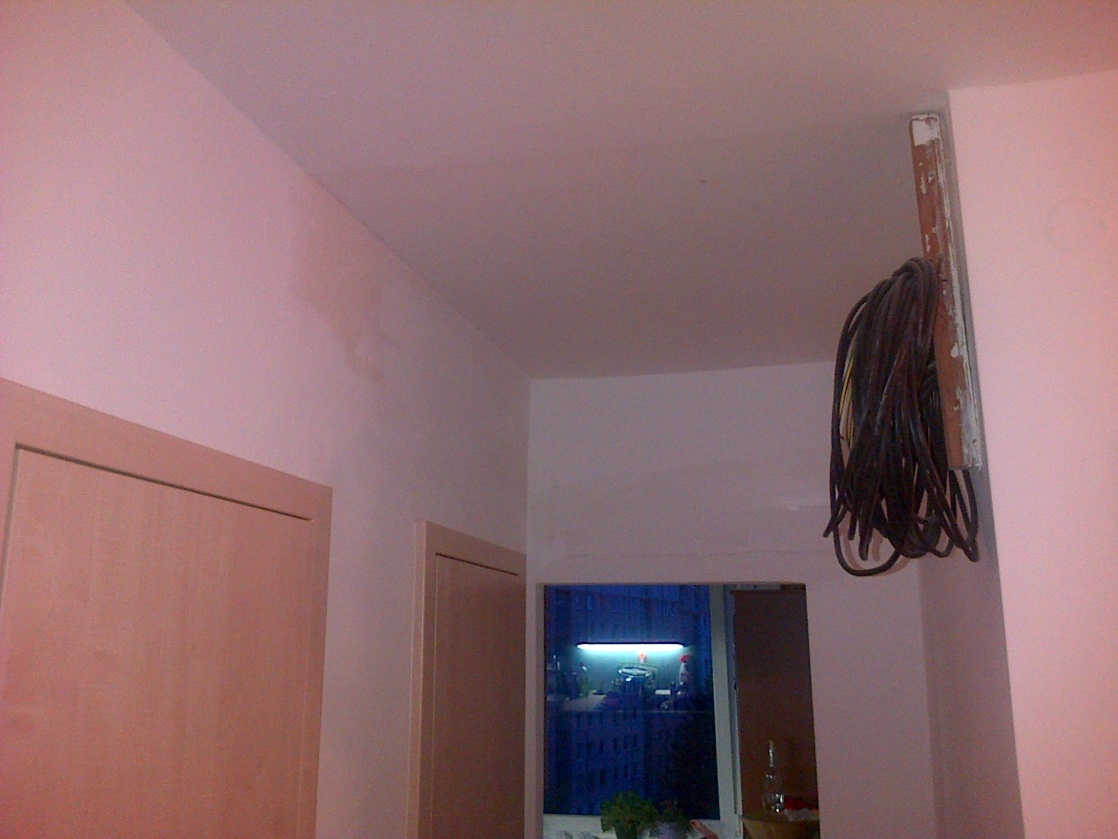 Nákres: